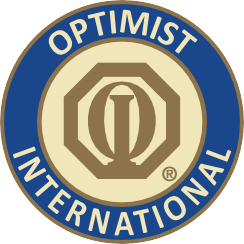 IMPRIMER SUR PAPIER À LETTRES AVEC EN-TÊTE DU DISTRICTPERSONNE-RESSOURCEPERSONNE-RESSOURCE DE DISTRICT NUMÉRO DE TÉLÉPHONEPOUR DIFFUSION IMMÉDIATE DATEUn élève de chez nous gagne le Concours Optimiste de communication pour sourds et malentendantsVILLE, PROVINCE – NOM DE L'ÉLÈVE, un élève de ANNÉE SCOLAIRE à NOM DEL'ÉCOLE, a récemment remporté le Concours Optimiste de communication pour sourds et malentendants du district NOM DU DISTRICT. Le thème du concours de cette année : « D’où proviennent mes racines optimistes? ».NOM DE FAMILLE DE L'ÉLÈVE recevra une bourse d'études de 2 500 $.« Grâce à son élocution/langage gestuel NOM DE L'ÉLÈVE a admirablement bien présenté ce qu'IL/ELLE pense de la question posée,” d'affirmer NOM DE LA PRÉSIDENTE OU DU PRÉSIDENT, présidente/président du comité du CCSM de district. « Il ne fait aucun doute que l'avenir de NOM DE L'ÉLÈVE est effectivement très prometteur. »Le district NOM DU DISTRICT participe au Concours de communication pour sourds et malentendants depuis NOMBRE D'ANNÉES ans. Le concours est ouvert aux élèves qui accusent une perte d'acuité auditive de 40 décibels ou plus. Ils peuvent faire leur présentation oralement, employer le langage gestuel, ou une combinaison des deux.Optimist International est un des plus importants clubs philanthropiques au monde, comptant plus de 80 000 membres, adultes et jeunesses, répartis dans 3 000 clubs aux États-Unis, au Canada, aux Antilles, au Mexique et à travers le monde. Chaque année, près de 2 000 clubs Optimistes participent au Concours de communication pour sourds et malentendants. Arborant la devise « Inspirer le meilleur chez les jeunes », les clubs Optimistes mettent sur pied des projets de service communautaire structurants rendant service, chaque année, à plus de six millions de jeunes. Pour en savoir plus sur Optimist International, composez le 1-800-363-7151 ou consultez le site Web de l'organisation à l'adresse suivante : www.optimiste.org.###